UVJETI POHAĐANJA NASTAVE I POLAGANJA ISPITAIzv. prof. dr. sc. Robert Lončarić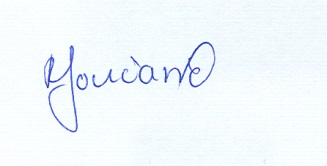 StudijDiplomski sveučilišni studij geografije; nastavnički Diplomski sveučilišni studij geografije; nastavnički Diplomski sveučilišni studij geografije; nastavnički Naziv kolegijaGeografija JadranaGeografija JadranaGeografija JadranaStatus kolegijaIzborniIzborniIzborniGodina1.Semestar2.ECTS444Nastavnici i/ili suradniciIzv. prof. dr. sc. Robert LončarićIzv. prof. dr. sc. Robert LončarićIzv. prof. dr. sc. Robert LončarićIshodi učenjaUsvojiti osnovne pojmove vezane uz prirodno-geografska obilježja Jadranskog moraObjasniti geološka, geomorfološka, oceanografska i klimatološka obilježja jadranskog bazenaInterpretirati suvremene društveno-geografske procese na JadranuUsvojiti osnovno znanje o suvremenom geopolitičkom stanju na Jadranu.Usvojiti osnovne pojmove vezane uz prirodno-geografska obilježja Jadranskog moraObjasniti geološka, geomorfološka, oceanografska i klimatološka obilježja jadranskog bazenaInterpretirati suvremene društveno-geografske procese na JadranuUsvojiti osnovno znanje o suvremenom geopolitičkom stanju na Jadranu.Usvojiti osnovne pojmove vezane uz prirodno-geografska obilježja Jadranskog moraObjasniti geološka, geomorfološka, oceanografska i klimatološka obilježja jadranskog bazenaInterpretirati suvremene društveno-geografske procese na JadranuUsvojiti osnovno znanje o suvremenom geopolitičkom stanju na Jadranu.Preduvjeti za upis---SadržajPovijesno-geografski procesi na Jadranskom moru; Jadran na starim kartama; prirodno-geografska obilježja jadranskog bazena; suvremeni društveno-geografski procesi; geopolitička pitanjaPovijesno-geografski procesi na Jadranskom moru; Jadran na starim kartama; prirodno-geografska obilježja jadranskog bazena; suvremeni društveno-geografski procesi; geopolitička pitanjaPovijesno-geografski procesi na Jadranskom moru; Jadran na starim kartama; prirodno-geografska obilježja jadranskog bazena; suvremeni društveno-geografski procesi; geopolitička pitanjaIspitnaliteratura1. CUSHMAN-ROISIN, B., GAČIĆ, M., POULAIN, P.-M., ARTEGIANI, A. (2001.): Physical oceanography of the Adriatic Sea, Kluwer Academic Publishers, Dordrecht/ Boston/ London.2. SLUKAN ALTIĆ, M. (2003.): Povijesna kartografija. Kartografski izvori u povijesnim znanostima, Merdijani,Samobor.3. Penzar, B.; Penzar, I.; Orlić, M. (2001.); Vrijeme i klima hrvatskog Jadrana, Nakladna kuća «Dr. Feletar», Zagreb.4. Stražičić, N. (1989.): Pomorska geografija Jugoslavije, Školska knjiga, Zagreb (poglavlja o Hrvatskoj).1. CUSHMAN-ROISIN, B., GAČIĆ, M., POULAIN, P.-M., ARTEGIANI, A. (2001.): Physical oceanography of the Adriatic Sea, Kluwer Academic Publishers, Dordrecht/ Boston/ London.2. SLUKAN ALTIĆ, M. (2003.): Povijesna kartografija. Kartografski izvori u povijesnim znanostima, Merdijani,Samobor.3. Penzar, B.; Penzar, I.; Orlić, M. (2001.); Vrijeme i klima hrvatskog Jadrana, Nakladna kuća «Dr. Feletar», Zagreb.4. Stražičić, N. (1989.): Pomorska geografija Jugoslavije, Školska knjiga, Zagreb (poglavlja o Hrvatskoj).1. CUSHMAN-ROISIN, B., GAČIĆ, M., POULAIN, P.-M., ARTEGIANI, A. (2001.): Physical oceanography of the Adriatic Sea, Kluwer Academic Publishers, Dordrecht/ Boston/ London.2. SLUKAN ALTIĆ, M. (2003.): Povijesna kartografija. Kartografski izvori u povijesnim znanostima, Merdijani,Samobor.3. Penzar, B.; Penzar, I.; Orlić, M. (2001.); Vrijeme i klima hrvatskog Jadrana, Nakladna kuća «Dr. Feletar», Zagreb.4. Stražičić, N. (1989.): Pomorska geografija Jugoslavije, Školska knjiga, Zagreb (poglavlja o Hrvatskoj).Dopunska literaturaVelić, J. (2007): Geologija lezišta nafte i plina, Rudarsko-geološko-naftni fakultet Sveučilišta u Zagrebu, Zagreb Faričić, J. (2006.): Obala – prostor kontakta i konflikta, Akademik Josip Roglić i njegovo djelo – zbornik radova,Hrvatsko geografsko društvo, Zagreb, Split, Zadar, 269-297. Fredotović, M. (1994.a): Gospodarenje prostoromi prirodnim resursima u kontekstu integralnog upravljanja obalnim područjima, Mediteranski koncept – Razvojne strategije Hrvatske, Split, 189-200.Povh, D. (1995.): Značaj ekologije i prirodnih resursa u konceptu održivog razvitka Mediterana, Mediteranski koncept gospodarskog razvitka Hrvatske, Sveučilište u Splitu – Ekonomski fakultet, Split, 95-102.Stražičić, N. (1986.): Mediteran – prirodno-geografski i pomorsko-ekonomski aspekt, Pomorski zbornik, br. 24, Rijeka, 15-36.Stražičić, N. (1996.): Croatia – a coastal and maritime conutry, GeoJurnal, sv. 38, br. 4, 445-453.MAGAŠ, D. (1998.): Osnove geografije Hrvatske, Filozofski fakultet u Zadru. Zadar.Pomorska enciklopedija, 1-8, Leksikografski zavod Miroslav Krleža, Zagreb, 1976.-1988.Pomorski leksikon, Leksikografski zavod Miroslav Krleža, Zagreb, 1990.http://www.fao.org/waicent/portal/statistics_en.aspVelić, J. (2007): Geologija lezišta nafte i plina, Rudarsko-geološko-naftni fakultet Sveučilišta u Zagrebu, Zagreb Faričić, J. (2006.): Obala – prostor kontakta i konflikta, Akademik Josip Roglić i njegovo djelo – zbornik radova,Hrvatsko geografsko društvo, Zagreb, Split, Zadar, 269-297. Fredotović, M. (1994.a): Gospodarenje prostoromi prirodnim resursima u kontekstu integralnog upravljanja obalnim područjima, Mediteranski koncept – Razvojne strategije Hrvatske, Split, 189-200.Povh, D. (1995.): Značaj ekologije i prirodnih resursa u konceptu održivog razvitka Mediterana, Mediteranski koncept gospodarskog razvitka Hrvatske, Sveučilište u Splitu – Ekonomski fakultet, Split, 95-102.Stražičić, N. (1986.): Mediteran – prirodno-geografski i pomorsko-ekonomski aspekt, Pomorski zbornik, br. 24, Rijeka, 15-36.Stražičić, N. (1996.): Croatia – a coastal and maritime conutry, GeoJurnal, sv. 38, br. 4, 445-453.MAGAŠ, D. (1998.): Osnove geografije Hrvatske, Filozofski fakultet u Zadru. Zadar.Pomorska enciklopedija, 1-8, Leksikografski zavod Miroslav Krleža, Zagreb, 1976.-1988.Pomorski leksikon, Leksikografski zavod Miroslav Krleža, Zagreb, 1990.http://www.fao.org/waicent/portal/statistics_en.aspVelić, J. (2007): Geologija lezišta nafte i plina, Rudarsko-geološko-naftni fakultet Sveučilišta u Zagrebu, Zagreb Faričić, J. (2006.): Obala – prostor kontakta i konflikta, Akademik Josip Roglić i njegovo djelo – zbornik radova,Hrvatsko geografsko društvo, Zagreb, Split, Zadar, 269-297. Fredotović, M. (1994.a): Gospodarenje prostoromi prirodnim resursima u kontekstu integralnog upravljanja obalnim područjima, Mediteranski koncept – Razvojne strategije Hrvatske, Split, 189-200.Povh, D. (1995.): Značaj ekologije i prirodnih resursa u konceptu održivog razvitka Mediterana, Mediteranski koncept gospodarskog razvitka Hrvatske, Sveučilište u Splitu – Ekonomski fakultet, Split, 95-102.Stražičić, N. (1986.): Mediteran – prirodno-geografski i pomorsko-ekonomski aspekt, Pomorski zbornik, br. 24, Rijeka, 15-36.Stražičić, N. (1996.): Croatia – a coastal and maritime conutry, GeoJurnal, sv. 38, br. 4, 445-453.MAGAŠ, D. (1998.): Osnove geografije Hrvatske, Filozofski fakultet u Zadru. Zadar.Pomorska enciklopedija, 1-8, Leksikografski zavod Miroslav Krleža, Zagreb, 1976.-1988.Pomorski leksikon, Leksikografski zavod Miroslav Krleža, Zagreb, 1990.http://www.fao.org/waicent/portal/statistics_en.aspOblici provođenja nastavePredavanjaPredavanjaPredavanjaNačin provjere znanja i polaganja ispitaPismeni i usmeni ispit Pismeni i usmeni ispit Pismeni i usmeni ispit Jezik poduke  HrvatskiHrvatskiHrvatskiNačin praćenja kvalitete ---IZVEDBENI PROGRAM
(NASTAVNI SADRŽAJI PO TERMINIMA)IZVEDBENI PROGRAM
(NASTAVNI SADRŽAJI PO TERMINIMA)IZVEDBENI PROGRAM
(NASTAVNI SADRŽAJI PO TERMINIMA)PREDAVANJATERMINUtorak, 8.00-10.00PREDAVANJAProstorija111PREDAVANJAKonzultacijePetak, 9.00-10.00SEMINARTERMINSEMINARProstorijaSEMINARKonzultacijeVJEŽBETERMINVJEŽBEProstorijaVJEŽBEKonzultacijePREDAVANJAPREDAVANJAPREDAVANJATERMINSATISADRŽAJ25.2.2020.8-10Uvod u kolegij, literaturaKartografski prikazi Jadrana kroz povijest3.3.2020.8-10Geomorfološka obilježja jadranskog bazena10.3.2020.8-10Geotektonika, geološke i petrološke značajke17.3.2020.8-10Evolucija reljefa priobalnog pojasa24.3.2020.8-10Oceanološka svojstva Jadrana31.3.2020.8-10Biologija mora7.4.2020.8-10Vrijeme i klima Jadrana14.4.2020.8-10Ekonomija morskog bogatstva21.4.2020.8-10Stanovništvo priobalja i otoka28.4.2020.8-10Osnovne značajke gospodarstva s naglaskom na prometne djelatnosti5.5.2020.8-10Turizam12.5.2020.8-10Razgraničenje na Jadranskom moru19.5.2020.8-10Problemi zagađenja26.5.2020.Jadran u kontekstu Sredozemlja2.6.2020.Suvremeni geopolitički položaj JadranaUVJETI POHAĐANJA NASTAVE, POLAGANJA ISPITA I TERMINI ISPITATermini ispita: 1. rok:                     12.6.2020.2. rok:                     26.6.2020.3. rok:                     4.9.2020.Komisijski ispit:      18.9.2020.